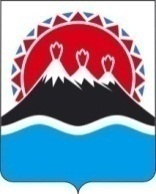 МИНИСТЕРСТВО  СПОРТА КАМЧАТСКОГО КРАЯ ПРИКАЗ № _____ г. Петропавловск-Камчатский		                     «___»  сентября 2018 года   	В соответствии со статьей 119 Трудового кодекса Российской Федерации и  постановлением Правительства Российской Федерации от 11.12.2002 № 884 «Об утверждении Правил предоставления ежегодного дополнительного оплачиваемого отпуска работникам с ненормированным рабочим днем в федеральных государственных учреждениях» ПРИКАЗЫВАЮ1. Утвердить Положение о предоставлении ежегодного дополнительного оплачиваемого отпуска за ненормированный рабочий день работникам Министерства спорта Камчатского края, замещающим должности, не являющиеся должностями государственной гражданской службы Камчатского края, согласно приложению.2. Настоящий приказ вступает в силу через 10 дней после дня официального опубликования и распространяется на правоотношения, возникшие с 06 сентября 2018 года. Согласовано: Начальник отдела развитияспортивных школ и объектов спорта 					Н.Ю. Дзенис Начальник отделафинансирования	и контроля 				                            О.В. Лазебная Референт Министерства спорта Камчатского края			       						О.В. Власенко Положениео предоставлении ежегодного дополнительного оплачиваемого отпуска за ненормированный рабочий день работникам Министерства спорта Камчатского края, замещающим должности, не являющиеся должностями государственной гражданской службы Камчатского края1.  Настоящее Положение разработано в соответствии со статьями 101, 116, 119, 126 Трудового кодекса Российской Федерации и определяет порядок  и условия предоставления ежегодного дополнительного оплачиваемого отпуска за ненормированный рабочий день работникам Министерства спорта Камчатского края, замещающим должности, не являющиеся должностями государственной гражданской службы Камчатского края (далее – работники).2. Ежегодный дополнительный оплачиваемый отпуск за ненормированный рабочий день предоставляется работникам за работу в условиях ненормированного рабочего дня, в соответствии с которыми эти работники при необходимости эпизодически привлекаются по распоряжению Министра спорта Камчатского края (в том числе в устной форме) к выполнению своих трудовых функций за пределами установленной для них продолжительности рабочего времени.3. Установление для работника режима ненормированного рабочего дня производится на основании приказа Министра спорта Камчатского края или  лица, его замещающего  с внесением условия о ненормированном рабочем дне в трудовой договор работника.4. Продолжительность ежегодного дополнительного оплачиваемого отпуска устанавливается в зависимости от объема и сложности исполняемых работником должностных обязанностей, интенсивности, напряженности   следующей продолжительности: 5. На работников распространяются положения Служебного распорядка Министерства спорта Камчатского края, касающиеся времени начала и окончания рабочего дня. 6. Право на ежегодный дополнительный оплачиваемый отпуск за ненормированный рабочий день возникает у работника независимо от продолжительности служебной деятельности в условиях ненормированного служебного дня.7. Ежегодный дополнительный оплачиваемый отпуск за ненормированный служебный день суммируется с ежегодным основным оплачиваемым отпуском, а также другими ежегодными дополнительными оплачиваемыми отпусками.8.  В случае неиспользования ежегодного дополнительного оплачиваемого отпуска за ненормированный рабочий день в текущем году, в том числе по причине увольнения, право работника на указанный отпуск реализуется в порядке, установленном трудовым законодательством Российской Федерации для ежегодных оплачиваемых отпусков. Об утверждении Положения о предоставлении ежегодного дополнительного оплачиваемого отпуска за ненормированный рабочий день работникам Министерства спорта Камчатского края, замещающим должности, не являющиеся должностями государственной гражданской службы Камчатского края  И.о. Министра Н.В. Глубокая Приложение к приказу Министерства спорта Камчатского края  от 6 сентября 2018 № ___Наименование должностейПродолжительность отпуска (календарные дни)Главный специалист 6